 SPECIAL Council Meeting – Wednesday, December 8, 2021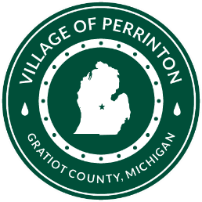 Council Present: Jason Blemaster, Cathy Feighner, Jerilou Gallagher, Jim, Mayer, Bob Sali & Rick Wilson Also, Present:  Janell Dunham, Julie Henry & John NeyChairman Jake McVannel & Secretary Jerrae Arrington from the Planning CommissionThis special meeting was called as the Planning Commission was proposing an approved “Special Use” permit from the Planning Commission for property 221 S. Robinson Street, Perrinton and website maintenance.Planning Commission met with Shane Dills, purchaser of 221 S. Robinson Street, on November 17, 2021.  Buyer said that they will more than likely take the ramp down as it is causing damage to the foundation.  They are going to do a new roof and making the inside like a home for his father.  The Council was concerned about the parking at that location due to not much there and the west & south sides are not allowed.It was agreed upon by the council that on the “Special Use” permit granted that there to be parking only in the back of the building, a single-family dwelling and that the “special use” permit and guidelines be registered with the register of deeds stating the restrictions, and when all parties are ready to sign that the document be notarized by a notary.Rick Wilson made a motion to bring the granting of a “Special Use” permit for voting, seconded by Jim Mayer.  Motion carried.  Jason Blemaster made a motion to approve the “Special Use” permit that has more documentation stating that parking in the rear of building only & when change of ownership the seller is to make aware to the next buyer of the “Special Use” permit provided by the Village of Perrinton Council, seconded by Rick Wilson.  Motion carried.  4 – YEAS 2 -NAYSDiscussing was talking about concerning the website maintenance.  It was made aware by many emails from an individual that the website it not being updated as should be.  With many things being worked on it has been left behind.  Jason Blemaster made a motion to suspend the website for a period of time, seconded by Jerilou Gallagher.  Motion carried.  6 - YEAS  0 – NAYSNo further business, motion to adjourn by Bob Sali, seconded by Jason Blemaster.  Motion carried.